نموذج طلب إستخدام النظام لإمتحان المستوى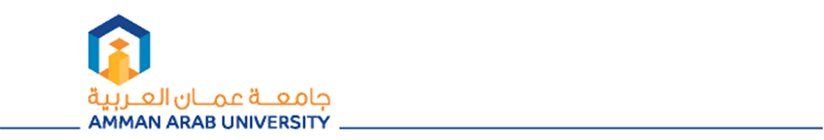 البيانات الأساسية لإمتحان المستوىالمادة :                    إنجليزي                 عربي                    حاسوب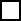 عدد الطلاب : …………………………………تم إرفاق أسماء الطلاب مع الأرقام الجامعية  :       Softcopy                   Hardcopy تم إرفاق أسئلة الإمتحان (Softcopy ) :         نعم                 لاعدد الأسئلة الرسمية للإمتحان : …………………………………مدة الإمتحان : …………………………………تاريخ عقد الإمتحان : …………………………………الية ظهور العلامة :         بعد الإمتحان مباشرة                              بدون ظهور علامة العلامة النهائية : ………………………………… هل تم إرفاق أسماء الطلاب اللذين سبق لهم التقدم لإمتحانات المستوى مسبقا :      نعم                   لاهل تم التنسيق مع رئيس قسم المختبرات لحجز المختبرات مسبقا :      نعم                   لاملاحظات رئيس لجنة الإمتحانات الإلكترونية: …………………………………………………………………………………………………………………………………………………………………………………………………………………………………………………………………………………………………………………………………………………………………………………….(Signature) التوقيــع : ………………………………………………………………ملاحظات مدير مركز الحاسوب………………………………………………………………………………………………………………………………………………………………………………………….………………………………………………………………………………………………………………………………………………………………………………………….توقيــع مدير مركز الحاسوب                              (Signature)التوقيــع (Date)  ………...……………………………………………………………… : التاريخ20        /          /       : تقرير رئيس قسم التعلم الإلكتروني ……………………………………………………………………………………………………………………………………………………………………………………………………………………………………………………………………………………………………………………………………………………………………………………. توقيــع رئيس قسم التعلم الإلكتروني                              (Signature)التوقيــع (Date)  ………...……………………………………………………………… : التاريخ20        /          /       :